Решение № 32 от 28 марта 2017 г. Об утверждении остатка средств местного бюджета муниципального округа Головинский, сложившегося по состоянию на 01 января 2017 года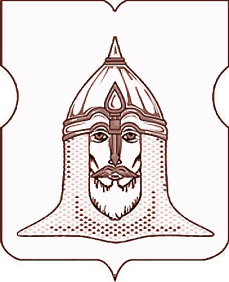 СОВЕТ ДЕПУТАТОВМУНИЦИПАЛЬНОГО ОКРУГА ГОЛОВИНСКИЙРЕШЕНИЕ 28 марта 2017 года № 32Об утверждении остатка средств местного бюджета муниципального округа Головинский, сложившегося по состоянию на 01 января 2017 года   В соответствии со статьей 86, пунктом 3 статьи 92.1, статьей 96 Бюджетного кодекса Российской Федерации, Уставом муниципального округа Головинский, Положением о бюджетном процессе в муниципальном округе Головинский, утвержденным решением Совета депутатов муниципального округа Головинский от 24 июня 2014 года № 55 «Об утверждении Положения о бюджетном процессе в муниципальном округе Головинский»,Советом депутатов принято решение:Утвердить остаток средств на едином счете по учету средств бюджета муниципального округа Головинский по состоянию на 01 января 2017 года в сумме8 981,039 тыс. руб., в том числе:-     остаток собственных средств муниципального округа Головинский в сумме 8 867,484 тыс. руб.;-     остаток неиспользованных субвенций, подлежащий возврату в бюджет города Москвы, в сумме 113,555 тыс. руб.Направлять в текущем финансовом году остаток собственных средств местного бюджета, сложившегося по состоянию на 01 января 2017 года, на покрытие временных кассовых разрывов и увеличение бюджетных ассигнований на оплату в 2017 году муниципальных контрактов на поставку товаров, выполнение работ, оказание услуг в объеме и на цели, предусмотренные решением Совета депутатов муниципального округа Головинский о местном бюджете.Администрации муниципального округа Головинский разместить настоящее решение на официальном сайте органов местного самоуправления муниципального округа Головинский www.nashe-golovino.ru.Настоящее решение вступает в силу со дня его принятия.Контроль исполнения настоящего решения возложить на главу муниципального округа Головинский Архипцову Н.В. и председателя бюджетно-финансовой комиссии – депутата Мемухину В.Г.Глава муниципального округа Головинский                                                     Н.В. Архипцова